PENNSYLVANIA PUBLIC UTILITY COMMISSIONHarrisburg, PA  17105-3265Pennsylvania Public Utility Commission,		:Bureau of Transportation and Safety			:							:	v.						:			C-2010-2092896							:Keystone Cab Service, Inc.				:FINAL ORDER		In accordance with the provisions of Section 332(h) of the Public Utility Code, 66 Pa. C.S. §332(h), the decision of Administrative Law Judge Elizabeth H. Barnes dated November 3, 2011, has become final without further Commission action; THEREFORE,IT IS ORDERED:1.	That the Motion for Judgment on the Pleadings filed by Keystone Cab Services, Inc. in the case captioned at PUC Docket No. C-2010-2092896 is granted.		2.	That the Complaint filed by the Pennsylvania Public Utility Commission, Bureau of Transportation and Safety against Keystone Cab Service, Inc. at PUC Docket No. C-2010-2092896 is dismissed.		3.	That the Secretary mark this docket closed.							BY THE COMMISSION,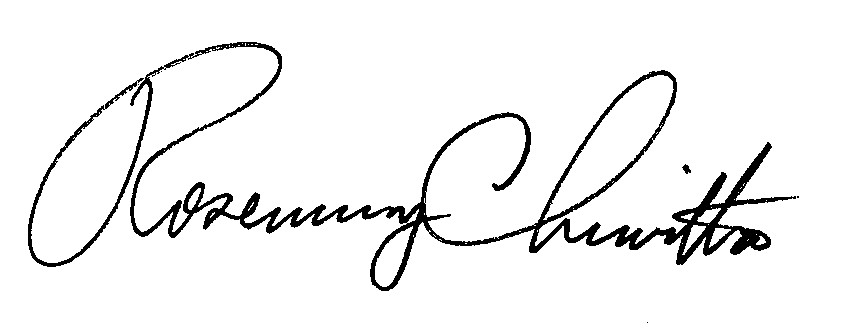 							Rosemary Chiavetta							Secretary(SEAL)ORDER ENTERED:  December 28, 2011